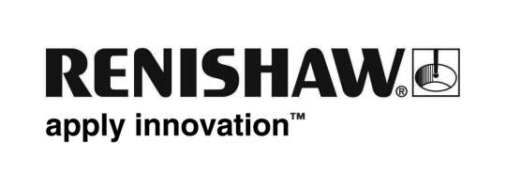 As soluções de escaneamento na máquina melhoram a produtividade e aumentam a capacidade do processoA Renishaw, empresa de engenharia global, lançará suas soluções de escaneamento mais recentes para máquinas-ferramenta na EMO Hannover 2019. O escaneamento na máquina será uma das muitas soluções de controle inteligente de processos de fábrica demonstradas pela Renishaw, que comprovadamente ajudam os setores de máquinas em muitas indústrias a transformar suas capacidades de produção.Reduzir o tempo de ciclo, melhorar a produtividade e eliminar o refugo são as principais forças motrizes para os fabricantes em inúmeras aplicações industriais. Embora a medição por contato na máquina seja uma solução amplamente aceita para enfrentar esses desafios, seu uso pode ser restrito em aplicações em que a minimização do tempo de ciclo e a maximização da densidade de dados são requisitos fundamentais.Soluções de escaneamento na máquina, como o apalpador OSP60 da Renishaw com tecnologia SPRINT™, podem resolver essas limitações, viabilizando a medição em aplicações antes impraticáveis. Diferente de outros sistemas de escaneamento na máquina que só emitem dados em 1D, a patenteada tecnologia de sensor 3D do apalpador OSP60 pode emitir 1000 pontos de dados reais 3D por segundo (posição X, Y, Z), permitindo a análise da forma real e a detecção de defeitos em avanços sem precedentes.O apalpador OSP60, combinado com uma série de poderosas ferramentas de software da Renishaw, proporciona "modelagem da superfície real", que pode ser utilizada em uma variedade de aplicações diferentes e operações subsequentes para melhorar drasticamente os processos de produção. Beneficiando-se dos dados de alta densidade capturados pelo sistema de escaneamento 3D, as aplicações incluem verificações da condição na máquina antes da usinagem, preparação de peças e medição de características, monitoramento da condição da superfície de faces de vedação planas, medição de superfícies 3D para a fabricação de peças complexas como pás de hélices e a usinagem adaptativa de peças, tais como peças fundidas com forma variável.Os fabricantes de máquinas-ferramenta e os usuários finais estão adotando cada vez mais o escaneamento na máquina em muitas fábricas para se beneficiar dos recursos aprimorados que ele oferece, fortalecendo seus processos de fabricação e obtendo vantagens operacionais.Para saber mais sobre os benefícios do escaneamento na máquina, visite a Renishaw na EMO Hannover 2019 (16 a 21 de setembro, pavilhão 6, estande D48).-Fim-